https://www.uvzsr.sk/index.php?option=com_content&view=article&id=5055:odporuanie-pre-ubytovacie-zariadenia-v-suvislosti-s-prevenciou-irenia-ochorenia-covid-19&catid=250:koronavirus-2019-ncov&Itemid=153ODPORÚČANIE PRE UBYTOVACIE ZARIADENIA V SÚVISLOSTI S PREVENCIOU ŠÍRENIA OCHORENIA COVID-19 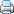 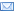 Pondelok, 07. marec 2022 13:12 Ministerstvo zdravotníctva SR a Úrad verejného zdravotníctva SR informujú o odporúčaniach týkajúcich sa zabráneniu možného šírenia nákazy COVID-19 pre ubytovacie zariadenia, ktoré sa rozhodli pomôcť vojnovým utečencom z Ukrajiny. Rezort v prvom rade úprimne ďakuje všetkým subjektom a občanom SR za pomoc, ktorú ľuďom utekajúcim pred vojnovým konfliktom už nepretržite niekoľko dní poskytujú. 
Ubytovacím zariadeniam MZ SR a ÚVZ SR odporúčajú  - ak je to možné – vyčleniť niekoľko ubytovacích jednotiek pre ľudí s ochorením COVID-19 ideálne tak, aby nedošlo k ich kontaktu s ľuďmi bez ochorenia.  Izoláciu pozitívne testovanej osoby vykonať citlivo s ohľadom na blízke kontakty, najmä ak ide o rodinných príslušníkov, matky s deťmi a podobne. Izolácia by mala zachovať jednotu rodiny v maximálnej možnej miere, mala by byť nediskriminačná, chrániť dôstojnosť a dôvernosť osôb. Záujmy dieťaťa by mali byť prvoradé. V prípade izolácie alebo karantény odporúčame využiť aj udržiavanie kontaktov  prostredníctvom telefónov či videohovorov. 
Rezort zdravotníctva chce požiadať ubytovacie zariadenia, aby taktne a s citom poučili vojnových utečencov z Ukrajiny o  dodržiavaní opatrení vydaných ÚVZ SR v súvislosti s bojom proti pandémii – teda o dodržiavaní zásad osobnej hygieny a respiračnej etikety, o potrebe prekrytia horných dýchacích ciest či sledovania svojho zdravotného stavu, ako aj o podmienkach a nevyhnutnosti dodržiavania izolácie alebo karantény. 
Ubytovacie zariadenia by mali počas poskytovania týchto služieb zvýšiť hygienicko-epidemiologický režim pravidelnou dezinfekciou či zvýšenou frekvenciou pravidelného vetrania. V prípade potreby je vhodné kontaktovať VÚC a samosprávu pre zabezpečenie zdravotnej a psychosociálnej pomoci. 

Najčastejšie otázky
Od koľkých rokov má zmysel testovať?
Odporúčame testovať deti od školského veku, t. j. od 6 rokov. Ak by ale aj mladšie dieťa malo príznaky ochorenia COVID-19, tak odporúčame otestovať Ag samotestom, resp. poskytovateľom zdravotnej starostlivosti na žiadosť rodiča.
Zároveň odporúčame testovať všetky osoby od 6 rokov pri vstupe do zariadenia a pri odchode zo zariadenia, ak pokračujú ďalej v tranzite. 

Kedy je potrebná izolácia a karanténa?
Za pozitívnu sa považuje osoba po pozitívnom výsledku:- RT-PCR testu- LAMP testu- antigénového testu- nemocničného rýchlotestu- antigénového samotestu vykonaného v ubytovacom zariadení. 
Takáto osoba by  podľa platných opatrení mala byť izolovaná v zariadení minimálne päť  dní, pričom prosíme zariadenia, aby  o tejto skutočnosti čo najskôr informovali príslušný RÚVZ.
Presný postup určuje aktuálna vyhláška Úradu verejného zdravotníctva Slovenskej republiky, ktorou sa nariaďujú opatrenia pri ohrození verejného zdravia k izolácii osôb pozitívnych na ochorenie COVID-19 a karanténe osôb, ktoré prišli do úzkeho kontaktu s osobou pozitívnou na ochorenie COVID-19 v znení vyhlášky Úradu verejného zdravotníctva Slovenskej republiky č. 17/2022 V. v . SR (nájdete na nasledujúcej stránke: 2022, Ministerstvo vnútra SR - Verejná správa (minv.sk).

Je postačujúci antigénový test alebo je potrebný PCR?
Potrebu pretestovania osôb prostredníctvom PCR či LAMP testov určí príslušný RÚVZ.

Kde môžem požiadať o antigénové samotesty?V prípade, že počet ubytovaných vojnových utečencov v zariadení je 10 a viac, ubytovacie zariadenie má možnosť vyzdvihnúť si antigénové samotesty pre nich na príslušnom okresnom úrade.  Starostovia obcí majú možnosť vyzdvihnúť si antigénové samotesty na príslušnom okresnom úrade pre potreby obyvateľov obcí, ktorí poskytujú ubytovanie vojnovým utečencom. Súkromné osoby/obyvatelia obcí, ktorí poskytujú ubytovanie vojnovým utečencom, si môžu  vyzdvihnúť  antigénové samotesty pre nich na obecnom úrade. 

POSTUPY PRE TESTOVANIE VOJNOVÝCH UTEČENCOV V SÚVISLOSTI S PREVENCIOU ŠÍRENIA OCHORENIA COVID-19
Podpora pre štátne a hotelové ubytovacie zariadenia v súvislosti s prevenciou šírenia ochorenia COVID-19
V súvislosti s aktuálnou bezpečnostnou situáciou spojenou s mimoriadnym stavom vyhláseným vládou Slovenskej republiky  dňa 26.2.2022 Ministerstvo zdravotníctva Slovenskej republiky  odporúča všetkým štátnym a hotelovým ubytovacím zariadeniam, ktoré poskytujú ubytovanie osobám v núdzi, resp. vojnovým utečencom (10 a viac osôb), požiadať na okresnom úrade o pridelenie antigénových testov na samotestovanie. Podmienkou získania samotestov je poskytovanie ubytovacích kapacít. Okresný úrad si túto skutočnosť môže overiť v zozname subjektov poskytujúcich ubytovanie osobám postihnutým vojnovým konfliktom na Ukrajine. 
K dispozícii bude pre jednu ubytovanú osobu 1 antigénový samotest pri vstupe/prvom príchode do ubytovacieho zariadenia a 1 antigénový samotest pri výstupe z ubytovacieho zariadenia. Z uvedeného vyplýva, že jednej osobe budú celkovo poskytnuté 2 antigénové samotesty.Inštruktážne video k správnemu postupu antigénového samotestovania nájdete na odkaze.V prípade pozitívneho výsledku antigénového samotestu  osoba nastupuje do izolácie, pričom prevádzkovateľ zariadenia by mal kontaktovať príslušný regionálny úrad verejného zdravotníctva a požiadať či usmerniť pozitívne testovanú osobu, aby dodržiavala opatrenia, ktoré nájdete na odkaze.V prípade pozitívneho výsledku antigénového samotestovania potreby ponúkame presný postup a inštrukcie k liečbe, ktoré nájdete na odkaze.Následné pretestovanie ubytovaných prostredníctvom LAMP POCT-PCR testami (po zistení pozitívneho výsledku pri antigénovom samotestovaní) je na rozhodnutí príslušného regionálneho úradu verejného zdravotníctva.

Podpora pre obyvateľov obcí, ktorí poskytujú ubytovanie v súvislosti s prevenciou šírenia ochorenia COVID-19
V súvislosti s aktuálnou bezpečnostnou situáciou, spojenou s mimoriadnym stavom, vyhláseným vládou Slovenskej republiky  dňa 26.2.2022, Ministerstvo zdravotníctva Slovenskej republiky  odporúča všetkým obyvateľom obcí, ktorí poskytujú ubytovanie osobám v núdzi, resp. vojnovým utečencom, požiadať na obecnom úrade o pridelenie antigénových testov na samotestovanie. Podmienkou získania samotestov je poskytovanie ubytovacích kapacít. Okresný úrad si túto skutočnosť môže overiť v zozname subjektov poskytujúcich ubytovanie osobám postihnutým vojnovým konfliktom na Ukrajine. 
K dispozícii bude pre jednu ubytovanú osobu 1 antigénový samotest pri vstupe/prvom príchode do ubytovacieho zariadenia a 1 antigénový samotest pri výstupe z ubytovacieho zariadenia. Z uvedeného vyplýva, že jednej osobe budú celkovo poskytnuté 2 antigénové samotesty.Inštruktážne video k správnemu postupu antigénového samotestovania nájdete na odkaze.V prípade pozitívneho výsledku antigénového samotestu  osoba nastupuje do izolácie, pričom prevádzkovateľ zariadenia by mal kontaktovať príslušný regionálny úrad verejného zdravotníctva a požiadať či usmerniť pozitívne testovanú osobu, aby dodržiavala opatrenia, ktoré nájdete na odkaze.V prípade pozitívneho výsledku antigénového samotestovania potreby ponúkame presný postup a inštrukcie k liečbe, ktoré nájdete na odkaze.Následné pretestovanie ubytovaných prostredníctvom LAMP POCT-PCR testami (po zistení pozitívneho výsledku pri antigénovom samotestovaní) je na rozhodnutí príslušného regionálneho úradu verejného zdravotníctva.

Podpora pre osoby postihnuté vojnovým konfliktom na Ukrajine v súvislosti s prevenciou šírenia ochorenia COVID-19
V súvislosti s aktuálnou bezpečnostnou situáciou spojenou s mimoriadnym stavom vyhláseným vládou Slovenskej republiky  dňa 26.2.2022 Ministerstvo zdravotníctva Slovenskej republiky  odporúča všetkým osobám v núdzi, resp. vojnovým utečencom, ktorí vstupujú na územie SR, požiadať  v prípade potreby o pridelenie antigénových testov na samotestovanie na všetkých hotspotoch vytvorených Ministerstvom vnútra SR. Inštruktážne video k správnemu postupu antigénového samotestovania nájdete na odkaze.V prípade pozitívneho výsledku antigénového samotestu  osoba nastupuje do izolácie, pričom prevádzkovateľ zariadenia by mal kontaktovať príslušný regionálny úrad verejného zdravotníctva a požiadať či usmerniť pozitívne testovanú osobu, aby dodržiavala opatrenia, ktoré nájdete na odkaze.V prípade pozitívneho výsledku antigénového samotestovania potreby ponúkame presný postup a inštrukcie k liečbe, ktoré nájdete na odkaze.